Режим дняРежим дня«СОГЛАСОВАНО»ДиректорМБОУ «Соколовская СОШ № 4» Шледевиц И.Г.«УТВЕРЖДАЮ»Начальник лагеряДемешкевич С.С.8.30 – 9.00  Сбор отрядов9.00. – 9.30.Зарядка, линейка  9.30. – 10.00.Завтрак10.00. -  10.20.      Профилактика девиантного поведения10.20. – 13.00.«Колесо увлечений» (спортивная площадка, творческая мастерская, художественная самодеятельность)13.00. – 13.30.     Обед13.30. – 14.20.Мероприятие по теме дня14.20. -14.30Рефлексия, уход домой  «СОГЛАСОВАНО»ДиректорМБОУ «Соколовская СОШ № 4» Шледевиц И.Г.«УТВЕРЖДАЮ»Начальник лагеряДемешкевич С.С.8.30 – 9.00  Сбор отрядов9.00. – 9.30.Зарядка, линейка  9.30. – 10.00.Завтрак10.00. -  10.20.      Профилактика девиантного поведения10.20. – 13.00.«Колесо увлечений» (спортивная площадка, творческая мастерская, художественная самодеятельность)13.00. – 13.30.     Обед13.30. – 14.20.Мероприятие по теме дня14.20. -14.30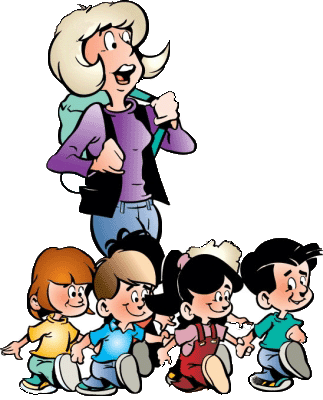      Рефлексия дня, уход домой  